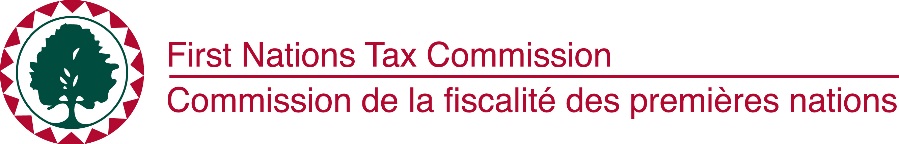 Comment une première nation peut participer au régime de la Loi sur la gestion financière des premières nations (LGFPN) :Pour se prévaloir des dispositions de la LGFPN relatives à l’imposition foncière et aux emprunts, le chef et le conseil d’une première nation intéressée doivent transmettre une résolution du conseil, à l’attention du ministre des Affaires autochtones et du Nord, demandant l’inscription de la première nation à l’annexe de cette loi. La résolution originale peut être envoyée par la poste à :Ministre des Affaires autochtones et du Nord 21e étage, 10, rue WellingtonGatineau (Québec)K1A 0H4Adresse électronique : lgfpn-fnfma@aadnc-aandc.gc.caUne copie de la résolution doit aussi être envoyée à la Commission de la fiscalité des premières nations (CFPN), à l’adresse suivante :Commission de la fiscalité des premières nationsSiège social345, Chief Alex Thomas Way, bureau 321Kamloops (C.-B.)   V2H 1H1Télécopieur : (250) 828-9858Adresse électronique : tsimon@fntc.caRésolution du conseil de bande – Demande d’inscription à l’annexe de la LGFPNAttendu que des représentants des premières nations ont dirigé l’élaboration de la Loi sur la gestion financière des premières nations, laquelle confère aux premières nations des pouvoirs accrus en matière de fiscalité et de gestion financière, accorde à celles-ci la possibilité de participer à des emprunts sur des débentures collectives et constitue la Commission de la fiscalité des premières nations, l’Administration financière des premières nations et le Conseil de gestion financière des premières nations; Attendu que la Loi sur la gestion financière des premières nations est une loi facultative qui ne s’applique à une première nation qu’après inscription de son nom à l’annexe de cette loi, faite à la demande de son chef et de son conseil,  PAR CONSÉQUENT, IL EST RÉSOLU que le chef et le conseil de (____________________) demande par la présente que le nom de (____________________) soit inscrit à l’annexe de la Loi sur la gestion financière des premières nations.